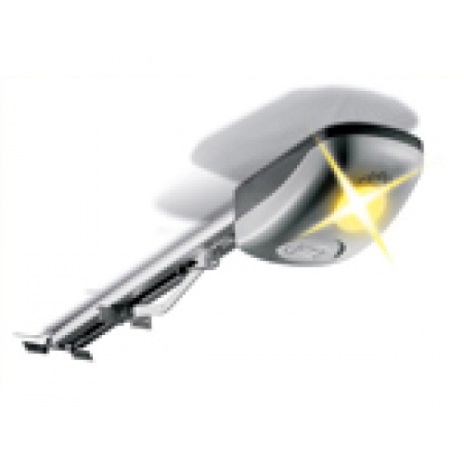 ВпвпаврвРварврОьаптаптаРптапотТатрптПтапТаптпаТапТапТаптаптаптапт100000р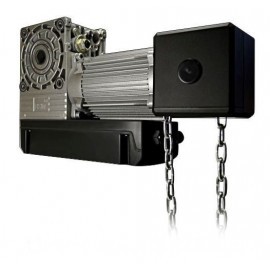 ПкпиваиПвАрВариваРВаВрврва20000р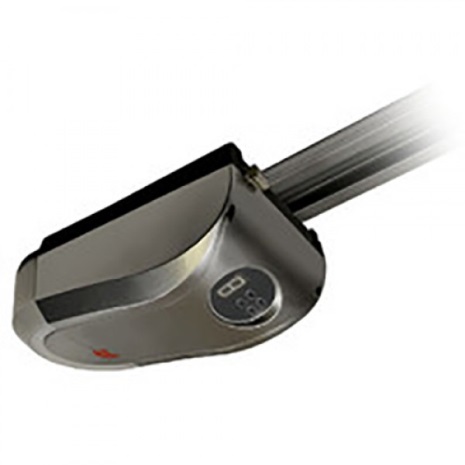 АуауаАфуаВавАпвпывПывпвыпПпвапвапВапваппврпТвптрвриВарпварпВарпварва12000р